Publicado en Madrid el 31/05/2022 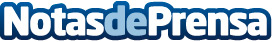 ANCERA presenta el parque circulante de turismos y 4x4 de 2022La Asociación Nacional de Comerciantes de Equipos, Recambios, Neumáticos y Accesorios para Automoción (ANCERA) presenta una nueva edición de la herramienta profesional ‘Parque Circulante para Turismos y 4x4’, en la que se da a conocer el estado actual del parque automovilístico español. En España hay 22.565.179 vehículos y 4x4, de hasta 30 años de antigüedadDatos de contacto:Lola Beltrán678967349Nota de prensa publicada en: https://www.notasdeprensa.es/ancera-presenta-el-parque-circulante-de Categorias: Nacional Automovilismo Sociedad Entretenimiento Consumo Industria Automotriz http://www.notasdeprensa.es